Vaartraad vergadering 27 oktober 2020

Aanwezig: Monique, Miranda, Roos, Martine en Marjoleine. 
Afwezig: Maartje
Via google Meets ivm corona. 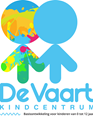 1.Welkom
2. Mededelingen
-Corona: Ouders niet meer in de klas. Mondkapje in de school verplicht, behalve personeel. 
Uitzondering nieuwe ouders na schooltijd rondleiding Kindcentrum. 
-Thema onderzoek met inspectie: 2 okt gehad met Annemiek, Rian en Monique. Goed gesprek gehad. Heel tevreden, goed en open gesprek. Complimenten voor evaluatie vanuit de inspectie. Plannen heel duidelijk en kritisch op onszelf. Werd gezien als compliment. 
Doelgroep: Goed onderwijs en goede resultaten. Ook gesprek met bestuur gehad over kwaliteit, zorgen ect. 
Over aantal jaar komen ze weer langs. Voor komende jaren was dit voldoende. 
-Subsidie onderwijs achterstanden:Toegewezen. Al gestart op de vrijdag 3 groepen taal activiteiten met meester Bart. Donderdag lezen met een aantal kinderen. Anita en Alinda zorgen voor onderbouwaanbod gericht op taal. 
-Begroting 5 nov: Gisteren gesprek gehad. 5 nov was voor de opvang, verkeerd begrepen.  Voorbespreking definitief voordat het naar de MR en bestuur kan worden gestuurd. Nieuw systeem voor begroting. Blijkt dat we wat te korten hebben. Dit was niet bekend. Komt een gesprek met bestuur over de uitleg hiervan. 
-Huisvesting: Staat in de begroting van de gemeenteraad. Leegstand aantal scholen. Nu 2 scholen oude panden die vervangen mogen worden. Volgende week overleg erover. 
-BSO: Lisette is nieuw voor 4 dagen op de BSO ivm ziekte en verlof. 
-Opvang: 2 medewerkers weg. Jenny en Judith. Vacature uit, gesprekken zijn geweest. 
-Peutervacature: voor 2 dagen ivm grotere groepen. 
-Onderwijs: Jenny en Roos: Wordt naar gekeken, nog niet rond. 
-GGD: komt wel weer op locatie te inspecteren. Nog niet geweest. 
-Standpunt Blosse 5 december: Roetveegpiet. Gaat mee met de autoriteiten.
3. GMR/CCR notulen
-peuter/kleutergroep pilot De Zonnewijzer: benieuwd naar de uitkomst van deze pilot!
Door de huidige bezetting is het nu niet handig om dit op De Vaart te doen.  
4. Ingekomen stukken: 
-Cursus gaat niet door ivm corona. 
5. Jaarverslag MR: Goedgekeurd: opmerking: mogelijkheid 2 momenten per dag om te videobellen ipv het is 2 momenten. Roos vraagt Maartje om dit  aan te passen en te mailen naar de administratie voor op de site. 
Berichtje via Konnect en Fiep om ouders bewust te maken van de Vaartraad stukken. Roos pakt dit op. 
6. Vacature personeelslid/ouder: Inge vanuit de opvang sluit aan vanaf volgende vergadering. 
7. Formatieoverzicht leerlingen
-240 ll op dit moment. Vorig jaar 250 ll.  Veel verhuizingen, maar krimp is minder hard. Ingeschat op 210, dus daar zitten we boven. 
8. Vragenronde: geen vragenVolgende vergadering: woensdag 25 november 2020
Waarschijnlijk weer via Google Meets. 


